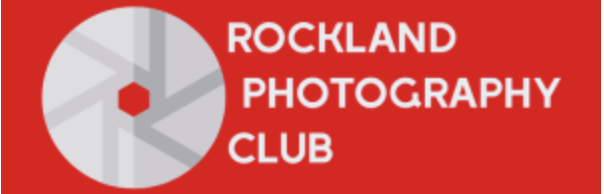 PHOTO SCAVENGER HUNTSunday, October 29, 2023Registration for the Rockland Photo Club Scavenger Hunt will begin at NOON on Sunday, October 29th at Fly Wheel Park in Piermont, NY.  The Hunt begins at exactly 2:00 pmThe object of this event is to find all the items on the list in the fastest time.Envelope packets will be time-stamped and handed out simultaneously to all participants present. PLEASE TAKE CARE NOT TO MISPLACE YOUR ENVELOPES.  Loss of envelope will result in elimination.Returning participants will have their envelopes marked with their ending time, and images will be checked by a designated event staff member.Participants who have taken photographs of all the listed items in the shortest time will get the first pick of prizes.  Participants with photographs of all listed items and the second shortest time will get the second pick.  This will continue until the prizes are gone.  (If no one photographs all the items in the allotted time, then the participant/group that photographs the greatest number in the least amount of time will get the first pick of prizes.)The Hunt will conclude when all the prizes are claimed.Only one prize will be awarded per individual participant, couple, or family.The decision of the judge(s) is final. Entry fee is $ 10 per individual or per couple and $15 per family or teamCash, check and Venmo are accepted for payment.RULES FOR SCAVENGER HUNTOnly images captured during the designated time period will count.  No previously captured images will be allowed.The provided CHEAT SHEET/SMARTPHONE TIPS card MUST be included, and clearly visible In EVERY photo.  A family or friend team must stay together and use one camera.Do not take a photo of two items together. Each item must be in a separate picture.The play area is limited to anywhere in Rockland County.Latecomers may enter if they wish.There are no age limits or age restrictions – all ages are welcome! If children participate in your scavenger hunt, please ensure they are always supervised.Exercise common courtesy when interacting with the public.Do not enter private property without permission.Obey the law at all times.Have fun!Rockland Photography Club thanks you for participating!DISCLAIMER1. In consideration of the permission to participate in the Rockland Photo Scavenger Hunt (referred to as “the event”), the below-listed members agree to release and hold harmless The Rockland Photo Scavenger Hunt (Rockland Photography Club) and the associated volunteers and sponsors thereof from any and all liability for personal injury, death, property damage or loss, or any other loss resulting from or arising out of my participation in the event.2. Participation in the event includes, but is not limited to the risk of death or serious injuries such as driving to/from various locations in Rockland County and the surrounding area, or the conduct of other participants, including their negligence or willful misconduct.3. I certify that I will abide by all rules and regulations of the event. I further acknowledge that failure to abide by all safety rules and the direction of staff or volunteers may result in my being disqualified from participating in the event and forfeiting eligibility for event prizes.4. I also agree to release the event and its volunteers and sponsors from any and all liabilities, claims, and causes of action, based on or arising from negligence or gross negligence on the part of its agents, volunteers, and employees.5. I acknowledge that I have read and understand this release's provisions and that it is binding upon myself and my assigns, heirs, executors, beneficiaries, family members, and derivative claimants. I further acknowledge that I have no medical history or condition that would preclude me from participating in the event.6. Limitations of Liability: Each participant agrees (i) to abide by the terms of these Official Rules and the decisions of the Rockland Photo Scavenger Hunt committee which are final and binding on all matters relating to the event, and (ii) to release, discharge, indemnify and hold harmless the Rockland Photo Scavenger Hunt (Rockland Photography Club) and volunteers, the town of Piermont and cosponsors from any & all claims, actions, and/or liability for any injuries, loss or damage of any kind arising from or in connection with participation in and/or for entry into the event, any related activities, or acceptance or use of any prize won.